«ԿԱՆԹԵՂ» ԿՐԹԱՄՇԱԿՈՒԹԱՅԻՆ ՍՈՑԻԱԼ-ԲԱՐԵԳՈՐԾԱԿԱՆ ՀԱՍԱՐԱԿԱԿԱՆ ԿԱԶՄԱԿԵՐՊՈՒԹՅՈՒՆ   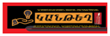 ՀԵՐԹԱԿԱՆ ԱՏԵՍՏԱՎՈՐՄԱՆ ԵՆԹԱԿԱ ՈՒՍՈՒՑԻՉՆԵՐԻ ՎԵՐԱՊԱՏՐԱՍՏՄԱՆ ԴԱՍԸՆԹԱՑԱՎԱՐՏԱԿԱՆ ՀԵՏԱԶՈՏԱԿԱՆ ԱՇԽԱՏԱՆՔԹեմա՝   «Русский язык в современном мире»ՀՀ Լոռու մարզի  Վանաձորի Ա. Գրիբոեդովի անվան թիվ 11  հիմնական դպրոցի  ուսուցիչ՝ Սահակյան  Սյուզաննա  Սերյոժայի2023թ.Содержание.  Введение.  1 Язык и общество2. История появления русского языка3. Распространение русского языка в XX веке и начале XXI века через образовательные ресурсы.4. Русский язык на постсоветском пространстве.5.Статистические данные о  распространении русского языка за рубежом.6. Русский язык как международный7.Развитие русского языка в условиях интернет – коммуникации.8.Русский язык в современном мире.9.Выводы, сделанные на основе проведенного социологического опроса.ЗаключениеСписок использованной литературы.Приложения.Введение.     «Язык — это история народа. Язык — это путь цивилизации и культуры. Именно поэтому изучение и сбережение русского языка является не праздным увлечением от нечего делать, а насущной необходимостью». Это слова великого писателя – Александра Ивановича Куприна, который верно отметил то, что каждый из нас должен стремиться к сохранению, развитию и процветанию родного русского языка.      Русский язык — привычный и удобный инструмент духовного общения. Пушкин завещал русскому языку двуединую миссию — миссию единения и миссию сбережения иных языков и культур. В нынешних условиях он является важнейшим рычагом сближения независимых государств.      В XX веке русский язык вошёл в число мировых (глобальных) языков. Русский язык продолжает быть средством межнационального общения на постсоветском пространстве и инструментом диалога в международных организациях.     Он по праву сохраняет за собой статус мирового и остается важнейшим инструментом приобщения других народов к российской культуре, одним из ключевых факторов формирования позитивного восприятия России в мировом сообществе. Проблема исследования:  Как развивается русский язык в виде общенационального достояния народов России и средства международного общения. Актуальность проблемы:Среди пяти тысяч языков, существующий сегодня в мире, русский язык занимает видное место по своему значению и функциям, которые он выполняет. Русский язык входит в число мировых языков, он приобретает все большее международное значение, его изучают многие люди в разных странах мира, и он является обязательным языком для изучения в качестве иностранного языка во многих школах. Но каков статус русского языка среди современной молодежи? И какого его значение не только в Армении, но и за рубежом.Цель исследовательской работы:Узнать значение русского языка в различных странах мира.Раскрыть влияние русского языка на школьников.Выяснить значение русского языка в современном мире.Для достижения цели я поставила для себя следующие задачи:Пронаблюдать процесс воссоздания интереса к русскому языку в постсоветское время.Выявить статистические данные о людях, изучающих русский язык, а также о людях, владеющих им свободно или частично.Узнать, как распространяется русский язык, через какие источники жители других государств узнают о русской культуре и русском языке в целом.Провести опрос в школе на тему «Интерес к русскому языку».Сделать вывод на основе данной информации.Основные методы и приемы: Сбор информации, работа с научной литературой, проведение опроса.1 Язык и обществоЯзык возникает, развивается и существует как социальный феномен. Его основное назначение заключается в том, чтобы обслуживать нужды человеческого общества и прежде всего обеспечить общение между членами большого или малого социального коллектива, а также функционирование коллективной памяти этого коллектива. Понятие общества относится к одному из трудно определимых. Общество – это не просто множество человеческих индивидов, а система разнообразных отношений между людьми, принадлежащими к тем или иным социальным, профессиональным, половым и возрастным, этническим, этнографическим, конфессиональным группам, где каждый индивид занимает своё определённое место и в силу этого выступает носителем определённого общественного статуса, социальных функций и ролей. Индивид как член общества может быть идентифицирован на основе большого количества отношений, которые его связывают с другими индивидами. Особенности языкового поведения индивида и его поведения вообще оказываются в значительной мере обусловлены социальными факторами. Проблема взаимоотношений языка и общества включает в себя многие аспекты, в том числе и такие, которые входят в группы. Социальная сущность языка: - функции языка в обществе; - основные направления социальной эволюции языков;- история языка и история народа. Варьирование языка в обществе: - функциональные варианты (формы существования) языка;- язык и территориальная дифференциация общества (территориальные диалекты); - язык и социальная дифференциация общества (социальные диалекты); - язык и социальные роли говорящих. Взаимодействие языков в многоэтническом обществе: - языки и этносы; - языковые ситуации; - национально-языковая политика; - языковые контакты; - многоязычие в социологическом аспекте».Их исследованием занимаются социолингвистика (социальная лингвистика), возникшая на стыке языкознания и социологии, а также этнолингвистика, этнография речи, стилистика, риторика, прагматика, теория языкового общения, теория массовой коммуникации и т.д. Язык выполняет в обществе следующие социальные функции: - коммуникативная / иформативная (осуществляемые в актах межличностной и массовой коммуникации передача и получение сообщений в форме языковых / вербальных высказываний, обмен информацией между людьми как участниками актов языковой коммуникации, коммуникантами),- познавательная / когнитивная (обработка и хранение знаний в памяти индивида и общества, формирование картины мира),- интерпретативная / толковательная (раскрытие глубинного смысла воспринятых языковых высказываний / текстов),- регулятивная / социативная / интерактивная (языковое взаимодействие коммуникантов, имеющее целью обмен коммуникативными ролями, утверждение своего коммуниативного лидерства, воздействие друг на друга, организация успешного обмена информацией благодаря соблюдению коммуникативных постулатов и принципов),- контактоустанавливающая / фатическая (установление и поддержание коммуникативного взаимодействия),- эмоционально-экспрессивная (выражение своих эмоций, чувств, настроений, психологических установок, отношения к партнёрам по коммуникации и предмету общения),- эстетическая (создание художественных произведений),- магическая / «заклинательная» (использование в религиозном ритуале, в практике заклинателей, экстрасенсов и т.п.),- этнокультурная (объединение в единое целое представителей данного этноса как носителей одного и того же языка в качестве родного),- метаязыковая / метаречевая (передача сообщений о фактах самого языка и речевых актах на нём).История каждого языка самым тесным образом связана с историей народа, являющегося его носителем. - идентифирующая (есть существенные функциональные различия между языком племени, языком народности и языком нации. Язык играет исключительно важную роль в консолидации родственных (и не только родственных) племён в народность и в формировании нации. Один и тот же этнос может пользоваться одновременно двумя или более языками. Так, многие народы Западной Европы на протяжении всего Средневековья пользовались как своими разговорными языками, так и латинским. В Вавилонии наряду с аккадским (вавилоно-ассирийским) долгое время использовался шумерский язык. И напротив, один и тот же язык может одновременно обслуживать несколько этносов. Так, испанский язык используется в Испании, а также (часто одновременно с другими языками) в Чили, Аргентине, Уругвае, Парагвае, Боливии, Перу, Эквадоре, Колумбии, Венесуэле, Панаме, Коста-Рике, Сальвадоре, Гондурасе, Гватемале, Мексике, Республике Куба, на Филиппинах, в Республике Экваториальная Гвинея и т.д. Этнос может утратить свой язык и перейти на другой язык. Это произошло, например, в Галлии в силу романизации кельтов. Описывая взаимоотношения используемых в одном социальном коллективе разных вариантов языка или же разных языков, говорят о языковой ситуации. Языковые ситуации могут быть однокомпонентными и многокомпонентными, равновесными и неравновесными. Примером однокомпонентной языковой ситуации может служить Исландия. Равновесная ситуация имеет место в Бельгии (одинаковый статус французского и нидерландского языков). Во многих государствах Западной Африки наблюдаются неравновесные ситуации: местные языки обладают большей демографической мощностью, а по коммуникативной мощности они уступают европейским языкам. Доминировать может один язык: волоф в Сенегале. В Нигерии доминируют несколько языков (хауса, йоруба, игбо). Используемые языки могут обладать разным престижем (в случае диглоссии). На продуманный анализ и взвешенные оценки языковых ситуаций опирается выбор рациональной языковой политики, проводимой государством. Соотнесение разных языковых систем и разных типов культуры (а также разных способов категоризации явлений мира) составляет содержание этнолингвистики. Многие представители этнолингвистики нередко неправомерно преувеличивают роль языка в познании мира (школа Лео Вайсгербера в Германии, гипотеза языковой относительности, выдвинутая в США Эдвардом Сепиром и Бенджаменом Л. Уорфом). Язык определённым образом отражает территориальную дифференциацию народа, говорящего на нём, выступая в виде множества говоров, и социальную дифференциацию общества на классы, слои и группы, существующие между ними различия в использовании в целом единого языка, выступая в виде множества вариантов, разновидностей, социальных диалектов (социолектов). В языке в виде множества форм общего и специализированного характера, таких, как литературный язык, просторечие, койне, функциональные стили, подъязыки науки, жаргоны и арго, отражается многообразие сфер и сред его применения. На данном языке сказываются появление своей системы письма и формирование наряду с устно-разговорным письменногоязыка, изобретение и распространение книгопечатания, газет, журналов, радио, телеграфа, телефона, телевидения, Интернета. Поскольку общество в процессе своего исторического развития беспрерывно изменяется, меняются и функции обслуживающего его языка, его социально-функциональная стратификация, взаимоотношения между территориальными и социальными диалектами, общественный статус разных форм существования языка. Для теоретического языкознания немалый интерес представляет проблема взаимоотношения внутренних (внутриструктурных) и внешних (прежде всего социальных) факторов развития языковой системы. Язык (и прежде всего его словарь) чутко реагирует на развитие материальной культуры (техника и технология), на достижения духовной культуры (мифологическое, философское, художественное, научное постижение мира, формирование новых понятий).2. История появления русского языкаРусский язык вместе со своими украинским и белорусским «собратьями» образует восточнославянскую языковую подгруппу. Она, в свою очередь, входит в славянскую группу, так называемого, индоевропейского «семейства». Увлекательная история русского языка, его происхождение и этапы формирования, интересуют многих ученых. Причем и по сей день они не могут найти ответы на многие вопросы. В частности, до сих пор не выявлена точная периодизация развития данного явления. Любая из попыток подойти к вопросу истории русского языка с научной точки зрения (например, здесь) многими малообразованными читателями воспринимается как негатив – "в штыки". Так, известно, что примерно в первом тысячелетии до нашей эры из диалектов индоевропейской языковой семьи был выделен протославянский язык, в котором использовались особые глаголы, существительные и др. А уже к 1-7 вв. он получил название праславянского. В 9-12 вв. на территории Киевской Руси этот язык использовался в качестве средства общения между различными народностями. Причем каждая из них использовала определенные особенности словообразования и построения фраз. Однако уже к 13-14 вв., вследствие феодальной раздробленности и сопутствующего ей диалектного дробления, единство древнерусского языка было нарушено. В 15 веке были окончательно сформированы русское, белорусское, а также украинское наречия. Причем вплоть до 17 века продолжали развиваться диалектные особенности русского языка, формировалась отличающая его орфография (правила правописания) и другие тонкости.А уже в 18 веке была проведена реформа русского языка, проведенная Петром 1. Например, благодаря этому правителю был создан русский гражданский шрифт, преобразована азбука и т. п. В этот же период начинает активно развиваться грамматика и орфография русского языка, которая еще не слишком, но уже напоминает современную.В частности, Петр 1 стал инициатором разделения алфавита на отдельные ветви – церковный, а также гражданский. В результате были сформированы два соответствующих варианта речи. Причем во втором из них использовались междометия, недопустимые для первого типа (церковного). Реформа азбуки привела не только к смене формы букв, но и к изменению ее состава, которое свелось к исключению надстрочных знаков, а также определенных букв. К сожалению, в наше время язык из области науки перешагнул в область спекуляций.3. Распространение русского языка в XX веке и начале XXI века через образовательные ресурсы.    Русский язык  продолжает оставаться одним из мировых языков. Согласно оценочным данным, русский язык по числу владеющих им (500 млн человек, в т.ч. более 300 млн за рубежом) занимает третье место в мире после китайского (свыше 1 млрд) и английского (750 миллионов). Он является официальным или рабочим языком в большинстве авторитетных международных организаций, таких как ООН, МАГАТЭ, ЮНЕСКО, ВОЗ и другие. В настоящее время русский язык не просто популярен, он становится очень значимым, и мы можем наблюдать процесс, при котором люди понимают важность и необходимость изучения русского языка, причем это происходит как в странах СНГ, так и дальнего зарубежья. Проявляется заинтересованность в том, чтобы получать образование и работать в России.   Еще в конце 80-х годов XX века на русском языке говорили около 350 миллионов человек. Однако  после распада Советского Союза эта цифра стала стремительно сокращаться – к 2000 году это число уменьшилось почти на 50 миллионов человек! Но сейчас мы наблюдаем процесс возвращения к русскому языку, к нему обращаются в школах, университетах и на рабочих местах не только ближнего, но и дальнего зарубежья.   Так, в Германии, в городе Мюнхен в 2003 году была основана школа для детей в возрасте от 2-х до 20-ти лет из русско - и двуязычных семей. Сегодня её посещает более 300 девочек и мальчиков. Дети учатся  не только из Мюнхена и пригорода, но приезжают также ученики из Аугсбурга, Регенсбурга, Фрайзинга, Ландсхута, Гармиш-Партенкирхена, Мурнау, Розенхайма, Инсбрука (Австрия) и пр. Школа №1 – это единственная русская школа в Мюнхене, где все педагоги имеют высшее образование непосредственно по преподаваемой дисциплине. Основными предметами в этой  школе являются русский язык и литература.   В Австрии в настоящее время русский язык преподается в 80 школах (2609 человек), в том числе в 23 из них - как обязательный предмет. По сравнению с предыдущим годом, число школ осталось неизменным, а количество обучаемых увеличилось на 70 человек. А основным центром по изучению русского языка вне школьного и вузовского секторов являются языковые курсы при РЦНК в Вене. В 2001 г. они сохранили свой контингент обучаемых на уровне 2000 г., что составило 470 человек. Среди учащихся преобладают сотрудники государственных и правительственных учреждений, международных организаций, министерств, служащие различных фирм и банков, работники торговых организаций, студенты и школьники.   Численность изучающих русский язык в Болгарии  характеризуется ростом интереса к его изучению с 2001 г. (120 тыс. чел.). Русский язык изучается в Болгарии в средних учебных заведениях: в школах (более 135 тыс. чел.), в техникумах и профтехучилищах (более 52 тыс. чел.), в высших учебных заведениях (более 2 тыс. чел.). Наиболее крупные специализированные школы, СПТУ и техникумы с изучением русского языка: г.София - школа № 133 им. А.С.Пушкина (1908 чел.), СПТУ по транспорту (170 чел.), школа № 96 (223 чел); г.Варна - школа № 8 им. А.С.Пушкина (600 чел.), школа им. Гео Милева (228 чел.),.); г.Стара Загора - школа им. Горького (340 чел.).4. Русский язык на постсоветском пространстве.   Можно сказать, что спад интереса к русскому языку, наблюдавшийся в постсоветский кризис, преодолен, так как : Идет активное развитие бизнеса. Создаются международные корпорации и компании, использующие русский язык в коммуникации. Происходит сотрудничество стран СНГ между собой и с Россией.Увеличивается число туристов как выезжающих из России, так и тех, кто приезжает в нашу страну.   Также этому способствует наличие в странах мира больших русских диаспор. (В октябре 2006 года директор департамента МИД РФ по работе с соотечественниками за рубежом Александр Чепурин сообщил, что численность российской диаспоры составляла 30 млн человек). За пределами Российской Федерации около 2,5 млн. русских живут в США, Канаде, странах Европы и в других странах. В последние годы Россия сделала решительный шаг к объединению еще недавно разрозненных организаций зарубежных соотечественников, наладив системные связи с российской диаспорой в большинстве стран мира. Вклад в его сохранение вносят и русскоязычные радиостанции, формируя, создавая общее информационное пространство.   Одной из самых больших  русских диаспор является «Русский клуб в Шанхае». Это Общественное объединение русских соотечественников, постоянно или временно проживающих в Шанхае и Восточном Китае. Члены этого клуба считают себя продолжателями традиций русской культуры. Они издали 600-страничную книгу «Русские в Китае. Исторический обзор». Также они активно участвовали в создании православной общины Шанхая. Русский клуб объединяет всех русских в Китае и оказывает непосредственную помощь соотечественникам.5.Статистические данные о  распространении русского языка за рубежом.   Русский язык — один из широко изучаемых языков мира: его изучают более чем в 100 странах. Согласно статистике, после расширения ЕС в 2004 году русский язык делит с испанским четвертое место по числу желающих изучать его в качестве иностранного. На данный момент это число составляет 6% от всего населения ЕС. Многие страны-члены Евросоюза проводят различные мероприятия, связанные с русским языком. Например, в 2011 году Польская Ассоциация учителей и преподавателей русского языка объявила о проведении нескольких общепольских конкурсов и фестивалей, что способствует увеличению интереса к русскому языку и русской культуре и их распространению.   В 2008 году в двенадцати странах СНГ был проведен опрос, по результатам которого коммуникация на русском языке была признана возможной для большинства населения новых независимых государств. При этом есть страны с достаточно высоким уровнем владения русским языком – Беларусь (77%), Украина (65%) и Казахстан (63%), то есть примерно 2/3 людей в этих странах свободно им владеют, также в странах, таких как Киргизия, Латвия, Молдова около 1/4 жителей пользуются русским как языком общения.  В Азербайджане, Грузии, Армении доля владеющих им также не велика – не более 30%.    В странах СНГ в последние годы увеличилось и число людей, изучающих русский язык, и решений, принятых в защиту русского языка в школах. Например, из Азербайджана практически прекратился отток русскоязычного населения, в русском секторе образовательных учреждений обучается около 109 тыс. человек, что составляет достаточно много от общего числа учащихся – 7%. Министерство образования Азербайджана при поддержке Министерства образования и науки России выдвинуло инициативу пилотного проекта по углубленному изучению русского языка в 50 азербайджанских школах (35 школ в Баку и 15 – в регионах) и сейчас он успешно реализуется. В первых и пятых классах азербайджанского сектора этих школ русский язык как иностранный преподается теперь в 2 раза больше (по 4 часа в неделю).    А в Казахстане русский язык в школе – обязательный для всех учащихся предмет, более 40 % всех учащихся Казахстана обучаются в школах с исключительно русским языком обучения.    В Киргизии заметно увеличилось количество школьников, обучающихся русскому языку, и продолжает ежегодно увеличиваться на 5-6 тысяч. Примерно 28 % от общего числа школьников учатся в русскоязычных среднеобразовательных учреждениях этой страны.    В Армении была введена норма, устанавливающая знание русского языка обязательным для того, чтобы поступить в вузы Армении или студент может выбрать между русским и английским и сдать любой из этих языков. По оценкам армянских специалистов-русистов, в настоящее время русским языком владеют, в той или иной степени, около 70 % населения республики. О ведущей роли русского языка в системе преподавания языков в армянской школе свидетельствуют последние статистические данные о количестве учителей в школах Армении: русский язык -1500 чел.(51%)английский -    930  чел.(30%)французский -  350  чел.(10%)немецкий -        320  чел. (9%)   В Белоруссии массовая доля детей, свободно владеющих русским языком достаточно велика. По словам их родителей, она составляет почти три четверти, 14% — владеют частично, и лишь 2% не знают русского языка вообще.   В бывших социалистических странах Европы, у наших ближайших соседей – Польши, Болгарии, Чехии, в 90-е годы ХХ века был катастрофический спад интереса к русскому языку. В Польше, к примеру, русский язык занял 16 позицию среди других иностранных языков, изучаемых в высших учебных заведениях, в Болгарии – 14. Сейчас же в этих двух странах он находится на 2 позиции !   По данным переписи населения 2011 года в Болгарии 12000 граждан РФ в целом, и 10000 тех, кто по этнической группе определяет себя, как «русский». При этом многие жители этой страны хорошо говорят по-русски, посещают занятия по русскому языку. Если в 90-е годы во многих вузах Европы при уменьшении студентов, желающих изучать русский язык, закрывались факультеты и кафедры русистики, то на нынешнем этапе, при возросшем интересе к России, этот процесс не только прекратился, но и изменился качественно: составляются новые программы, открываются отделения и курсы.    Важную роль в организации изучения русского языка и литературы за пределами России играет созданная в 1967 г. Международная организация преподавателей русского языка и литературы (МАПРЯЛ).Под эгидой МАПРЯЛ каждые 3 года проводятся международные олимпиады среди школьников по 6. Русский язык как международныйРусский язык, без сомнения, является одним из самых богатых и наиболее распространенных языков в мире и вполне заслуживает места среди так называемых мировых языков. Так же, как английский и другие языки, используемые за пределами стран, для которых они являются государственными или официальными, русский язык широко распространен за пределами России. Международные и межгосударственные сферы его применения весьма разнообразны. Так, он давно уже выступает в качестве «языка науки» — средства общения ученых разных стран, а также кодирования и хранения общечеловеческих знаний (большая часть объема всей мировой информации публикуется на английском и русском языке. Русский язык широко распространен в мировых системах коммуникации (радиопередачах, авиа- и космической связи и т. д.). Английский, русский и другие мировые языки имеют огромное значение в реализации общественных функций, например в качестве, lingua franca, то есть, в данном контексте, языка-посредника в распространении знаний и выравнивании их уровня в разных странах; языка дипломатии, международной торговли, туризма.
Безусловно, важна и роль русского языка как мирового в просветительстве, на нем обучается молодежь во всем мире, и в частности в развивающихся странах. Для русского языка как мирового характерен сознательный выбор его для изучения и использования: признание его «иностранным языком», то есть предметом преподавания в школах и вузах стран мира; а также юридическое признание «рабочим языком» в международных организациях, о чем уже говорилось выше.
Русский язык по абсолютному числу владеющих им занимает пятое место в мире после китайского, хинди и урду вместе, английского и испанского языков. Его изучают в 1700 университетах 90 государств, на курсах, в школах и т. д. В разной степени совершенства его знают до полумиллиарда человек.Для «мирового языка» существенна также глобальность расселения носителей языка, охват им максимального числа стран, а также наиболее влиятельных социальных слоев населения, например, научно-технической и творческой интеллигенции, административного аппарата. Большое значение имеет мировая значимость художественной литературы, созданной на данном языке, и всей культуры, базирующейся на нем., соответственно формируется и «мотивация» в выборе чужого языка для массового изучения. Русский язык обладает всеми этими качествами.
Изучение русского языка, литературы и духовной культуры за рубежом прошло в несколько этапов. В XIV — XVII веках это обусловливалось, прежде всего, нуждами торговли и дипломатии. Русский язык в ту пору только складывался. Сохранилось несколько грамматик и словарей, составленных немцами, французами, скандинавами и содержавших практические сведения о быте, обычаях и воззрениях русских.
   7. Развитие русского языка в условиях интернет – коммуникации.Среди факторов, определяющих развитие языка, не последнее место занимает техника коммуникации. Когда-то появление письма привело к возникновению письменной формы речи, которая значительно отличалась от устной, прежде всего тем, что позволяла освободить процесс восприятия от временных ограничений, а, следовательно, давала возможность использовать более сложные синтаксические и семантические структуры. В настоящее время мы имеем возможность наблюдать изменения, вероятно, не менее революционные. Эти изменения связаны с появлением и широким распространением Интернета, роль которого в жизни общества постоянно растет. 
Изменения в речевой практике происходят столь стремительно, что их фиксация и изучение неизбежно запаздывают (как было с описанными Г. Гасановым эргативами), поэтому представляется необходимым взглянуть на ситуацию в целом. Специфика Интернета как канала коммуникации определяется, прежде всего, его техническими возможностями и ограничениями. 
С технической точки зрения Интернет - это электронные средства хранения, обработки и передачи информации, объединенные в единую сеть. 
Не менее важно и то, что конечные пользователи Интернета имеют потенциально равную возможность действия в этом пространстве. Каждый участник коммуникации может создавать, использовать и оценивать новый контент, а также менять роли в процессе общения. Демократичность и интерактивность как базовые принципы Интернета проявляются во всех его функциональных разновидностях. Можно выделить три основные функции Интернета, различные по характеру коммуникативного взаимодействия. 
Функция средства массовой информации - распространение новостей, аналитическое осмысление событий, социальное воздействие, реклама -осуществляется новостными сайтами, электронными вариантами печатных изданий, личными журналами (блогами) и т. д. Язык официальных электронных СМИ незначительно отличается от языка печатных изданий. Блоги более неформальны с точки зрения языка и более синтетичны по содержанию. Здесь информация о событии, анализ, субъективная реакция автора представлены нераздельно. Впрочем, функция СМИ для блога - только одна из возможных. 8.Русский язык в современном мире.Русский язык по общему числу говорящих занимает место в первой десятке мировых языков, однако точно определить это место довольно трудно.Численность людей, которые считают русский родным языком, превышает 200 миллионов человек, 130 миллионов из которых живут на территории России. В 300-350 миллионов оценивается число людей, владеющих русским языком в совершенстве и использующих его в качестве первого или второго языка в повседневном общении.Всего же русским языком в мире в той или иной степени владеют более полумиллиарда человек, и по этому показателю русский занимает третье место в мире после китайского и английского.Спорным на сегодняшний день остается также вопрос, падает в последние десятилетия влияние русского языка в мире или нет.С одной стороны, языковая ситуация на постсоветском пространстве, где до распада СССР русский язык служил общепризнанным языком межнационального общения, весьма противоречива, и здесь можно выявить самые различные тенденции. А с другой стороны, русскоязычная диаспора в дальнем зарубежье за последние двадцать лет выросла многократно. Конечно, еще Высоцкий в семидесятые годы писал песни про «распространенье наших по планете», но в девяностые и двухтысячные это распространенье стало гораздо более заметным. Но начинать рассмотрение ситуации с русским языком по состоянию на конец нулевых годов следует, конечно, с постсоветских государств. На постсоветском пространстве помимо России есть как минимум три страны, где судьба русского языка не вызывает никакого беспокойства. Это Белоруссия, Казахстан и Киргизия.В Белоруссии большинство населения говорит в быту и вообще в повседневном общении по-русски, и в городах у молодежи и многих людей среднего возраста в русской речи практически отсутствует даже характерный в прошлом белорусский акцент.При этом Белоруссия – единственное постсоветское государство, где государственный статус русского языка подтвержден на референдуме подавляющим большинством голосов. Очевидно, что услуги переводчиков с русского на белорусский не будут востребованы еще долго, а возможно, и никогда – ведь практически вся официальная и деловая переписка в Белоруссии ведется на русском языке.Языковая ситуация в Казахстане более сложна. В девяностые годы доля русских в населении Казахстана заметно сократилась, и казахи впервые с тридцатых годов прошлого века стали национальным большинством. По Конституции единственным государственным языком в Казахстане является казахский. Однако с середины девяностых существует закон, приравнивающий русский язык во всех официальных сферах к государственному. И на практике в большинстве государственных учреждений городского и регионального уровня, а также в столичных правительственных учреждениях русский язык используется чаще, чем казахский.Причина проста и вполне прагматична. В этих учреждениях работают представители разных национальностей – казахи, русские, немцы, корейцы. При этом абсолютно все образованные казахи в совершенстве владеют русским языком, тогда как представители других национальностей знают казахский существенно хуже.Похожая ситуация наблюдается и в Киргизии, где также существует закон, придающий русскому языку официальный статус, и в повседневном общении русскую речь в городах можно услышать чаще, чем киргизскую.По свидетельствам большинства россиян, побывавших в Латвии и Эстонии за последние годы, с приметами языковой дискриминации им сталкиваться не приходилось. Латыши и эстонцы весьма гостеприимны, а русский язык продолжает оставаться в этих странах языком межнационального общения. В Литве же языковая политика изначально была более мягкой.В Грузии и Армении русский язык имеет статус языка национального меньшинства. В Армении доля русских в общей численности населения весьма незначительна, но заметная доля армян могут хорошо говорить по-русски. В Грузии ситуация примерно та же, причем русский язык более распространен в общении в тех местах, где велика доля иноязычного населения. Однако среди молодежи знание русского языка в Грузии весьма слабое. В Молдавии русский язык не имеет официального статуса (за исключением Приднестровья и Гагаузии), но де-факто может использоваться в официальной сфере.В Узбекистане, Таджикистане и Туркмении русский язык менее употребителен, нежели в соседних Казахстане и Киргизии. В Таджикистане русский язык согласно Конституции является языком межнационального общения, в Узбекистане он имеет статус языка национального меньшинства, в Туркменистане ситуация остается неясной.Так или иначе, во всех трех государствах русским языком владеет большая часть городского населения. С другой стороны, коренные жители между собой разговаривают на родном языке, а на русский переходят только в разговоре с русскими или с представителями национальных меньшинств.Например, в некоторых новых узбекских фильмах, напоминающих по сюжету индийские мелодрамы, герои переходят на русский язык для выражения чувств или выяснения отношений, которые не вписываются в патриархальные местные обычаи. И вырисовывается своеобразный языковой барьер. В довольно европеизированном узбекском обществе можно обсуждать любые темы – но не всякие можно обсуждать на узбекском языке. Для некоторых лучше подходит русский. Так или иначе, русский язык по-прежнему остается языком межнационального общения на всем постсоветском пространстве. Причем главную роль здесь играет не позиция государства, а отношение населения. А вот в дальнем зарубежье ситуация с русским языком противоположная. Русский, увы, относится к языкам, которые утрачиваются за два поколения.Русские эмигранты первого поколения предпочитают говорить по-русски, и многие из них усваивают язык новой страны не в полной мере и разговаривают с сильным акцентом. Но уже их дети говорят на местном языке практически без акцента (девочку, знакомую автору с ее рождения и уехавшую с матерью в Швецию в возрасте 11 лет, к шестнадцати годам шведы принимали за местную, говорящую на деревенском диалекте) и предпочитают местный язык в общении.По-русски они говорят только с родителями, а в последнее время также в Интернете. И, кстати, Интернет играет исключительно важную роль для сохранения русского языка в диаспоре. Но с другой стороны, же в третьем-четвертом поколении интерес к корням у потомков эмигрантов возрождается, и они начинают специально учить язык предков. В том числе русский язык.Сегодня, в последний год, относящийся к «нулевым», русский язык не только остается главным языком межнационального общения на всем постсоветском пространстве. На нем хорошо говорит старше поколение и неплохо объясняется младше во многих странах бывшего социалистического лагеря. Например, в бывшей ГДР школьников учили русскому, честно говоря, гораздо лучше, чем советских школьников – немецкому. И вряд ли можно говорить о том, что роль русского языка в мире за последние двадцать лет упала. Тому, что роль национальных языков за эти годы на постсоветском пространстве возросла, можно только радоваться. Но русский язык продолжает оставаться языком межнационального общения и одним из мировых языков, который совсем не напрасно является одним из официальных языков ООН.9.Выводы, сделанные на основе проведенного социологического опроса.   Опрос проводился среди учащихся нашей школы. Целью опроса было нахождение доказательств  влияния  русского языка на жизнедеятельность людей. На основе данного опроса можно сделать такие выводы:Русский язык преобладает над другими иностранными языками в РА .Все участники опроса понимают важность такого предмета, как русский язык и его огромную роль в нашей стране.Большинство опрошенных читают больше литературу на русском языке, нежели на других иностранных языках.Заключение.Я считаю, что Русский язык в современном мире - грандиознейшее явление. Он является наиболее значительным языком Европы, если рассматривать его число носителей, помимо этого русский язык является самым переводимым языком в мире.Русский язык в современном мире служит для общения людей, и это одна из его ведущих функций. С его помощью формируют и выражают мысли. Язык помогает воздействовать на людей. Язык и общество плотно, неразрывно связаны. Чем быстрее развивается общество, тем богаче становится язык. С появлением новых средств производства, отраслей культуры появляются новые слова, возникают новые способы общения. Язык участвует в развитии науки, расширении производства, воспитании поколений, образовании и всех остальных сферах жизни. Русский язык возобновляется новыми словами каждый год, какие-то слова уходят из нашего обычного лексикона, а другие наоборот надолго заходят в современную речь.В настоящий момент русский язык переживает своеобразный кризис: он насыщен ненормативной лексикой, американизмами и многочисленными жаргонами.Очень часто встречаются случаи, когда искаженный язык весьма активно пропагандируется средствами массовой информации, а также высокопоставленными чиновниками, которые допускают в своей речи множество ошибок, не придавая этому абсолютно никакого значения, хотя роль языка в жизни общества огромна и воздействие он имеет очень сильное.Неграмотностью также отличается современная русская музыка популярного жанра, на которую ориентируются незрелые подрастающие поколения. Со временем, бессмысленный набор слов, присущий многим песням, станет элементом общения молодежи.Поэтому от нас зависит будущее русского языка. Продолжит ли он быть одним из самых могущественных и насыщенных языков мира или пополнит ряды исчезающих.   Продвижение русского языка за рубежом носит очень важный характер. Нам необходимо с помощью русского языка сохранять и развивать общее информационное, образовательное, экономическое и социально-культурное пространство.    Необходимо помнить о поддержке и развитии русского языка в России и за рубежом, постоянно оказывать этому содействие путем обеспечения широкого доступа к российским образовательным программам и основному общему образованию на русском языке, создания условий для формирования новых поколений за рубежом, позитивно настроенных к современной России и их приобщения к русскому языку, русской литературе и культуре, русским ценностям.   Таким образом, несмотря на возрастающий интерес к русскому языку в странах мира, государству и его населению необходимо принимать меры по дальнейшему укреплению его позиций, защите и развитию. Мы знаем, что ныне лежит на весах,
И что совершается ныне.
Час мужества пробил на наших часах,
И мужество нас не покинет.                                                                                                                                             И мы сохраним тебя, русская речь,
Великое русское слово.                                                                                                                                      Свободным и чистым тебя пронесем,
И внукам дадим, и от плена спасем.
Навеки!Анна Ахматова.Список использованной литературы.http://www.gramota.ru/book/rulang/page3_3.htmlhttp://www.russianshanghai.com/articles/post7249#more-7249http://cis.minsk.by/page.php?id=18144http://www.russedina.ru/docs.php?aid=27&val=0&l=453&r=454http://www.russkie.org/index.php?module=fullitem&id=18374http://www.nedelya.ru/view/69370http://congress.radiopartner.ru/http://www.ia-centr.ru/expert/264/http://www.stanradar.com/news/list/rubric/language_national_questionЕмельяненко В. Победа двуязычия «Русский мир»Алпатов В. Н. Русский язык в современном мире«Аналитический вестник». Выпуск 14, часть 1. "Государственный язык Российской Федерации: вопросы законодательного обеспечения.»Журнал «Демоскоп». Статья «Где есть потребность в изучении русского языка?»Арефьев А. Л. Изучение русского языка молодежью Германии. Журнал « Демоскоп» Демоскоп Weekly — Электронная версия бюллетеня «Население и общество» (Центр демографии и экологии человека Института народнохозяйственного прогнозирования РАН) — «На просторах России»Приложения.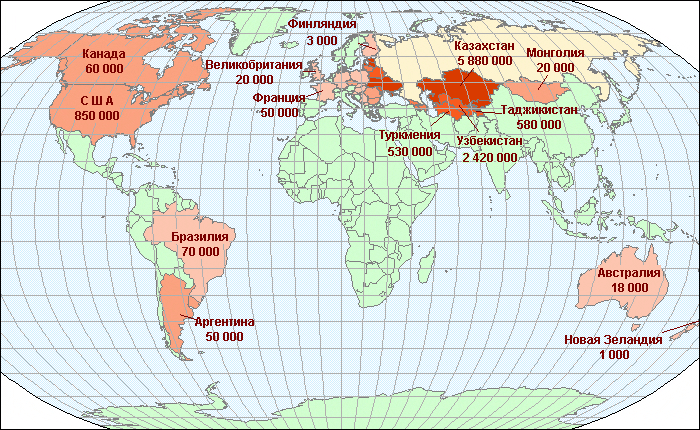    Русская диаспора в странах мира.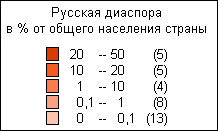 _____________________________________________________________________________________Русский язык в сфере образования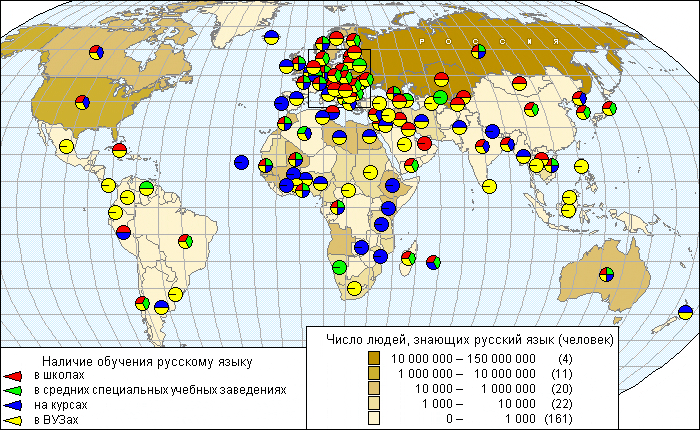 